Communion : Tu es là, présent, livré pour nous.R/ Tu es là, présent, livré pour nous.Toi, le tout-petit, le serviteur.Toi, le Tout-Puissant, humblement tu t'abaisses.Tu fais ta demeure en nous, Seigneur.1. Le pain que nous mangeons, le vin que nous buvons,c'est ton corps et ton sang.Tu nous livres ta vie, tu nous ouvres ton cœur,tu fais ta demeure en nous, Seigneur.2. Par le don de ta vie,Tu désires, aujourd'hui, reposer en nos cœurs.Brûlé de charité, assoiffé d'être aimé,tu fais ta demeure en nous, Seigneur.3. Unis à ton amour, tu nous veuxpour toujours ostensoirs du Sauveur.En notre humanité, tu rejoins l'égaré,tu fais ta demeure en nous, Seigneur.Chant d’envoi : Couronnée d’étoilesR/Couronnée d’étoilesNous te saluons, ô toi, Notre Dame,Marie Vierge Sainte que drape le soleil,couronnée d'étoiles, la lune est sous tes pas,en toi nous est donnée l'aurore du Salut.Marie, Ève nouvelle et joie de ton Seigneur,tu as donné naissance à Jésus le Sauveur.Par toi nous sont ouvertes, les portes du jardin.Guide-nous en chemin, Étoile du matin.Bon dimanche ! 		www.paroissecatholiquehanoi.comDimanche 31 janvier 2016 - 4 e  dimanche du temps ordinaireCathédrale de HanoiChant d’entrée : Dieu nous accueille en sa maisonR/Dieu nous accueille en sa maison, Dieu nous invite à son festin : 
Jour d’allégresse et jour de joie ! Alléluia !
1 - Ô quelle joie quand on m’a dit :
« Approchons-nous de sa maison, dans la cité du Dieu vivant ! »                   2 - Jérusalem, réjouis-toi,
                         Car le Seigneur est avec toi : pour ton bonheur il t’a choisie.3 - Criez de joie pour notre Dieu,
Chantez pour lui, car il est bon, car éternel est son amour.Kyrie Messe du Partage (A 23-08).De ton peuple rassemblé par ta parole, Seigneur, prends pitié.De ton peuple sanctifié par ton Esprit, ô Christ, prends pitié.De ton peuple racheté par ton sang, Seigneur, prends pitié.Gloria du PartageGloire à Dieu au plus haut des cieux, et paix sur la terre aux hommes qu’il aime (bis)Nous te louons, nous te bénissons, nous t’adorons. Nous te glorifions, nous te rendons grâce, pour ton immense gloire.Seigneur Dieu, Roi du ciel, Dieu le Père tout puissant. Seigneur, fils unique, Jésus Christ, Seigneur Dieu, Agneau de Dieu, le Fils du Père, Toi qui enlèves le péché du monde, prends pitié de nous, Toi qui enlèves le péché du monde, reçois notre prière, Toi qui es assis à la droite du Père, prends pitié de nous. Car Toi seul est Saint, Toi seul est Seigneur, Toi seul est le Très-haut : Jésus Christ, avec le Saint-Esprit, dans la gloire de Dieu le Père. Amen.Lecture du livre du prophète Isaïe (Is 6, 1-2a.3-8)L’année de la mort du roi Ozias, je vis le Seigneur qui siégeait sur un trône très élevé ; les pans de son manteau remplissaient le Temple. Des séraphins se tenaient au-dessus de lui.Ils se criaient l’un à l’autre :« Saint ! Saint ! Saint, le Seigneur de l’univers ! Toute la terre est remplie de sa gloire. »  Les pivots des portes se mirent à tremblerà la voix de celui qui criait, et le Temple se remplissait de fumée. Je dis alors :« Malheur à moi ! je suis perdu, car je suis un homme aux lèvres impures,j’habite au milieu d’un peuple aux lèvres impures :et mes yeux ont vu le Roi, le Seigneur de l’univers ! »    L’un des séraphins vola vers moi,tenant un charbon brûlantqu’il avait pris avec des pinces sur l’autel.    Il l’approcha de ma bouche et dit : « Ceci a touché tes lèvres, et maintenant ta faute est enlevée, ton péché est pardonné. » J’entendis alors la voix du Seigneur qui disait :« Qui enverrai-je ?qui sera notre messager ? »Et j’ai répondu :« Me voici :envoie-moi ! »Psaume : Je te chante, Seigneur, en présence des anges.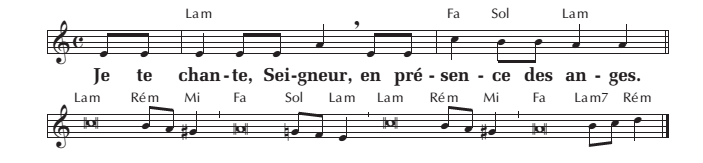 De tout mon cœur, Seigneur, je te rends grâce :
tu as entendu les paroles de ma bouche.
Je te chante en présence des anges,
vers ton temple sacré, je me prosterne.Je rends grâce à ton nom pour ton amour et ta vérité,
car tu élèves, au-dessus de tout, ton nom et ta parole.
Le jour où tu répondis à mon appel,
tu fis grandir en mon âme la force.Tous les rois de la terre te rendent grâce
quand ils entendent les paroles de ta bouche.
Ils chantent les chemins du Seigneur :
« Qu’elle est grande, la gloire du Seigneur ! »Ta droite me rend vainqueur.
Le Seigneur fait tout pour moi !
Seigneur, éternel est ton amour :
n’arrête pas l’œuvre de tes mains.Lecture de la première lettre de saint Paul apôtre aux Corinthiens (1 Co 15, 1-11)Frères, je vous rappelle la Bonne Nouvelle que je vous ai annoncée ; cet Évangile,  ous l’avez reçu ; c’est en lui que vous tenez bon, c’est par lui que vous serez auvés
si vous le gardez tel que je vous l’ai annoncé ; autrement, c’est pour rien que vous êtes devenus croyants. Avant tout, je vous ai transmis ceci, que j’ai moi-même reçu : le Christ est mort pour nos péchés conformément aux Écritures, et il fut mis au tombeau ; il est ressuscité le troisième jour conformément aux Écritures,
 il est apparu à Pierre, puis aux Douze ; ensuite il est apparu à plus de cinq cents frères à la fois – la plupart sont encore vivants, et quelques-uns sont endormis dans la mort –, ensuite il est apparu à Jacques, puis à tous les Apôtres.
 Et en tout dernier lieu, il est même apparu à l’avorton que je suis. Car moi, je suis le plus petit des Apôtres, je ne suis pas digne d’être appelé Apôtre, puisque j’ai persécuté l’Église de Dieu. Mais ce que je suis, je le suis par la grâce de Dieu,
et sa grâce, venant en moi, n’a pas été stérile. Je me suis donné de la peine plus que tous les autres ; à vrai dire, ce n’est pas moi, c’est la grâce de Dieu avec moi. Bref, qu’il s’agisse de moi ou des autres,voilà ce que nous proclamons,voilà ce que vous croyez.Acclamation de l’Évangile : Messe du PartageAlleluia. « Venez à ma suite, dit le Seigneur, et je vous ferai pêcheurs d’hommes. »Alléluia.Évangile de Jésus Christ  selon saint Luc (Lc 5, 1-11)En ce temps-là, la foule se pressait autour de Jésus pour écouter la parole de Dieu,tandis qu’il se tenait au bord du lac de Génésareth. Il vit deux barques qui se trouvaient au bord du lac ;les pêcheurs en étaient descendus et lavaient leurs filets. Jésus monta dans une des barques qui appartenait à Simon, et lui demanda de s’écarter un peu du rivage. Puis il s’assit et, de la barque, il enseignait les foules.Quand il eut fini de parler, il dit à Simon : « Avance au large, et jetez vos filets pour la pêche. »  Simon lui répondit : « Maître, nous avons peiné toute la nuit sans rien prendre ; mais, sur ta parole, je vais jeter les filets. » Et l’ayant fait, ils capturèrent une telle quantité de poissons que leurs filets allaient se déchirer.Ils firent signe à leurs compagnons de l’autre barque de venir les aider.Ceux-ci vinrent, et ils remplirent les deux barques, à tel point qu’elles enfonçaient. à cette vue, Simon-Pierre tomba aux genoux de Jésus, en disant : « Éloigne-toi de moi, Seigneur, car je suis un homme pécheur. »  En effet, un grand effroi l’avait saisi, lui et tous ceux qui étaient avec lui, devant la quantité de poissons qu’ils avaient pêchés ; et de même Jacques et Jean, fils de Zébédée, les associés de Simon. Jésus dit à Simon : « Sois sans crainte, désormais ce sont des hommes que tu prendras. »  Alors ils ramenèrent les barques au rivage et, laissant tout, ils le suivirent.CredoJe crois en Dieu, le Père tout-puissant, créateur du ciel et de la terre. Et en Jésus-Christ, son Fils unique, notre Seigneur, qui a été conçu du Saint-Esprit, est né de la Vierge Marie, a souffert sous Ponce Pilate, a été crucifié, est mort et a été enseveli, est descendu aux enfers. Le troisième jour est ressuscité des  morts, est monté aux cieux, est assis à la droite de Dieu le Père tout-puissant, d’où il viendra juger les vivants et les morts. Je crois en l’Esprit Saint, à la Sainte Eglise catholique, à la communion des saints, à la rémission des péchés, à la résurrection de la chair, à la vie éternelle. Amen.Prière universelle :  Surs de ton amour, et forts de notre foie, Seigneur, nous te prionsOffertoire : musiqueSanctus Messe du Partage Saint, Saint, Saint le Seigneur Dieu de l’univers.Le ciel et la terre sont remplis de ta gloire, Hosanna, au plus haut des cieux.Béni soit celui qui vient au nom du Seigneur ; Hosanna, au plus haut des cieux.Notre Père : Chanté (Rimsky korsakov)Agnus Messe du PartageAgneau de Dieu, qui enlèves le péché du monde, Prends pitié de nous. (bis)Agneau de Dieu, qui enlèves le péché du monde, Donne-nous la paix.